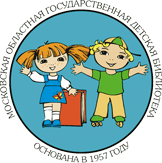 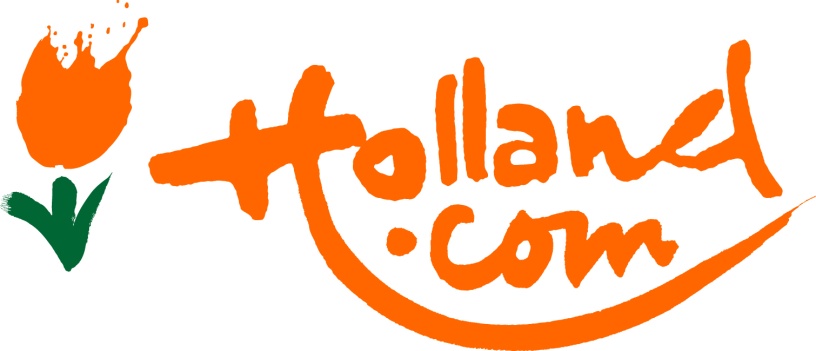 Условия конкурса	В конкурсе могут принимать участие семьи школьников (1-11 класс), проживающие в Москве и Подмосковье.	Основная задача участников – познакомиться со страной на сайте www.holland.com или в брошюрах и составить маршрут для путешествия по Голландии (из расчета 5-ти дневного пребывания в стране). Маршрут может быть составлен как ознакомительный, так и по конкретной выбранной теме. Данный маршрут необходимо оформить в виде готовой работы и предоставить в указанные сроки.Примечание.	Уважаемые участники конкурса! Рекомендуем творчески подойти к заданию, совместно обсудить все этапы работы. Распределите обязанности так, чтобы у каждого было своё дело. Обязательно помогайте и советуйтесь с близкими, тогда ваша общая работа будет полной и интересной!Не увлекайтесь чтением путеводителей и не копируйте маршруты. Гораздо интереснее придумать свое индивидуальное путешествие. Удачи!Требования к работамПринимаются работы в печатном, рукописном и электронном виде. Маршрут может быть оформлен в виде альбома, папки, презентации и т. д. на усмотрение участника.Работа должна в обязательном порядке содержать:вступительную часть с обоснованием выбранного маршрута,сам маршрут, как схему на карте, с обозначенными пунктами остановок,краткую информацию о выбранных местах,личное мнение участников.	Внимание! При составлении маршрутов не увлекайтесь количеством перечисленных достопримечательностей, обратите внимание на обозначенные сроки поездки.	Объем и формат работы: от 3000 до12000 знаков (1-7 страниц), формат TimesNewRoman,14 кегль (размер шрифта).-При оформлении работы обязательно укажите, какие источники были использованы.-Желательно представлять работы в напечатанном виде, допускается предоставление работ на электронном носителе.К работам, представляемым в электронном виде, предъявляются следующие требования:–файл не должен быть объемом более 3 Mb;–файлы, если их несколько, должны быть правильно пронумерованы, иметь названия на латинском языке по фамилии автора работы, например: Petrov01.doc, Petrov02.doc, Ivanova01.jpg, Ivanova02.jpg..;–каждый файл должен загружаться отдельно;–работы принимаются только с полностью заполненным Бланком заявки. Просьба не забывать указывать полное наименование библиотеки и фамилию, имя и отчество заведующего.Сроки подачи работ: Работы принимаются до 27 сентября 2013 года по адресу Москва, ул. Тушинская д.10, Московская областная государственная детская библиотека Электронный адрес:konkurs-mogdb@yandex.ru За дополнительной информацией обращаться в отдел международного сотрудничества МОГДБТел:(495) 491 63 77Материалы, представленные на конкурс, не рецензируются и не возвращаются авторам.Желаем всем удачи и вдохновения!Порядок премированияПо итогам Конкурса на основании Протокола Жюри утверждаются победителиПервый приз – 1 место; Второй приз – 2 места; Третий приз – 3 места. Поощрительный приз – до 6 мест.К участию в конкурсе НЕ ДОПУСКАЮТСЯ работы:C большим количеством грамматических и орфографических ошибок;Содержащие ненормативную лексику;Не соответствующие тематике конкурса;Скопированные из Интернета и других источников;Присланные без заполненного бланка заявки (см. ниже);Присланные после 10.09.2013г.Партнеры:Голландский Альянс (представляет собой союз четырех голландских компаний: Нидерландского Бюро по Туризму и Конгрессам, Авиакомпании KLM, Амстердамского аэропорта Schiphol и Амстердам Маркетинг).Авиакомпания KLM:KLM Королевские Голландские Авиалинии – международная авиакомпания, основанная в 1919. Является старейшей в мире авиакомпанией, работающей под своим первоначальным названием.Нидерландское Бюро по Туризму и Конгрессам:Нидерландское Бюро по Туризму и Конгрессам (NBTC) –организация, занимающаяся продвижением Нидерландов в стране и за рубежом. Деятельность NBTC направлена на популяризацию Нидерландов как направления для отдыха, деловых встреч и собраний.Амстердамский аэропорт «Схипхол»:Аэропорт «Схипхол» - динамично развивающаяся организация, предоставляющая лучшие условия для комфортабельного путешествия, где все находится под одной крышей: большой выбор магазинов, ресторанов, зон для отдыха и даже официальный музей, единственный в мире.Амстердам Маркетинг: В туристических офисах Амстердама путешественники могут получить наиболее полную информацию о городе и его ближайших окрестностях, купить карты, гиды, брошюры и сувениры. Туристические офисы Амстердама располагаются как в городе, так и в аэропорту Схипхол.